Jholvy Sarmiento Torres 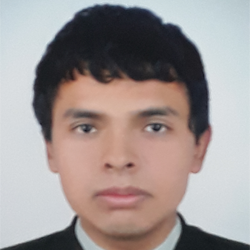 Address: Av. Paris 703 – Jacobo Hunter, ArequipaContact phone: +51 973173790E-mail: jholvysarmiento@gmail.com_________________________________________________________________PROFESSIONAL FORMATION2016-2018:   Graduate in Computer ScienceIESTP “Honorio Delgado Espinoza”WORK EXPERIENCEPre-professional practices in the “UGEL Sur Arequipa”November, 2016 – February, 2017:   Informatic office	PC maintenance.	Technical assistance in offices.December, 2017 – March, 2018:   Informatic office	Data update in the SUP.	Data update in the SisGeDo.	INFORMATIC APTITUDESBasic knowledge in web design using HTML5, CSS and JavaScript.Basic knowledge in web development with WordPress.LANGUAGEEnglish:	  Certificated by R.D. N° 361-2018-DG.IESTP.HDE